Советы родителям дошкольников: как надо вести себя с застенчивым ребенком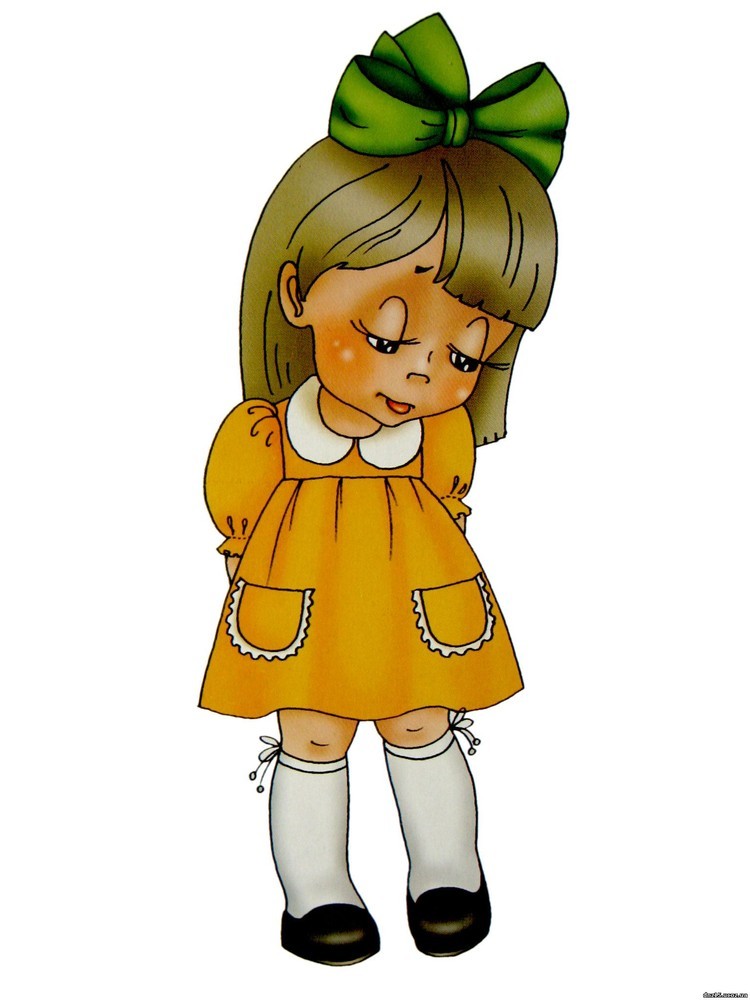 ● Быть очень деликатным с ним.● Не отвергать его и не использовать авторитарный метод воспитания, насильно заставляя его проявлять активность.● Все делайте так, чтобы малыш чувствовал себя защищенным и независимым от вас.● Гасите тревогу по любому поводу.● Повышайте уровень его самооценки.● Учите, чтобы он уважал себя.● Хвалите его и делайте ему комплименты.● Формируйте уверенность в себе.● Помогите найти ему все то, что в чем он превосходит своих сверстников, и этой сильной стороной уравновесить слабую, как средство компенсации всех недостатков.● Учите ребенка идти на разумный риск, уметь стойко переносить поражения.● Тренируйте с ним навыки общения со сверстниками и взрослыми.● Любыми способами поощряйте его игры со сверстниками.● Помогите ему найти такого друга, который защищал его в среде сверстников.● Не создавайте такие ситуации, в которых он бы ощущал себя неполноценным и был объектом даже самых невинных шуток и насмешек.● Будьте нежными с ним.● Сочувствуйте ему.● Поддерживайте его.● Следите за тем, чтобы между вами и вашим ребенком было полное доверие.